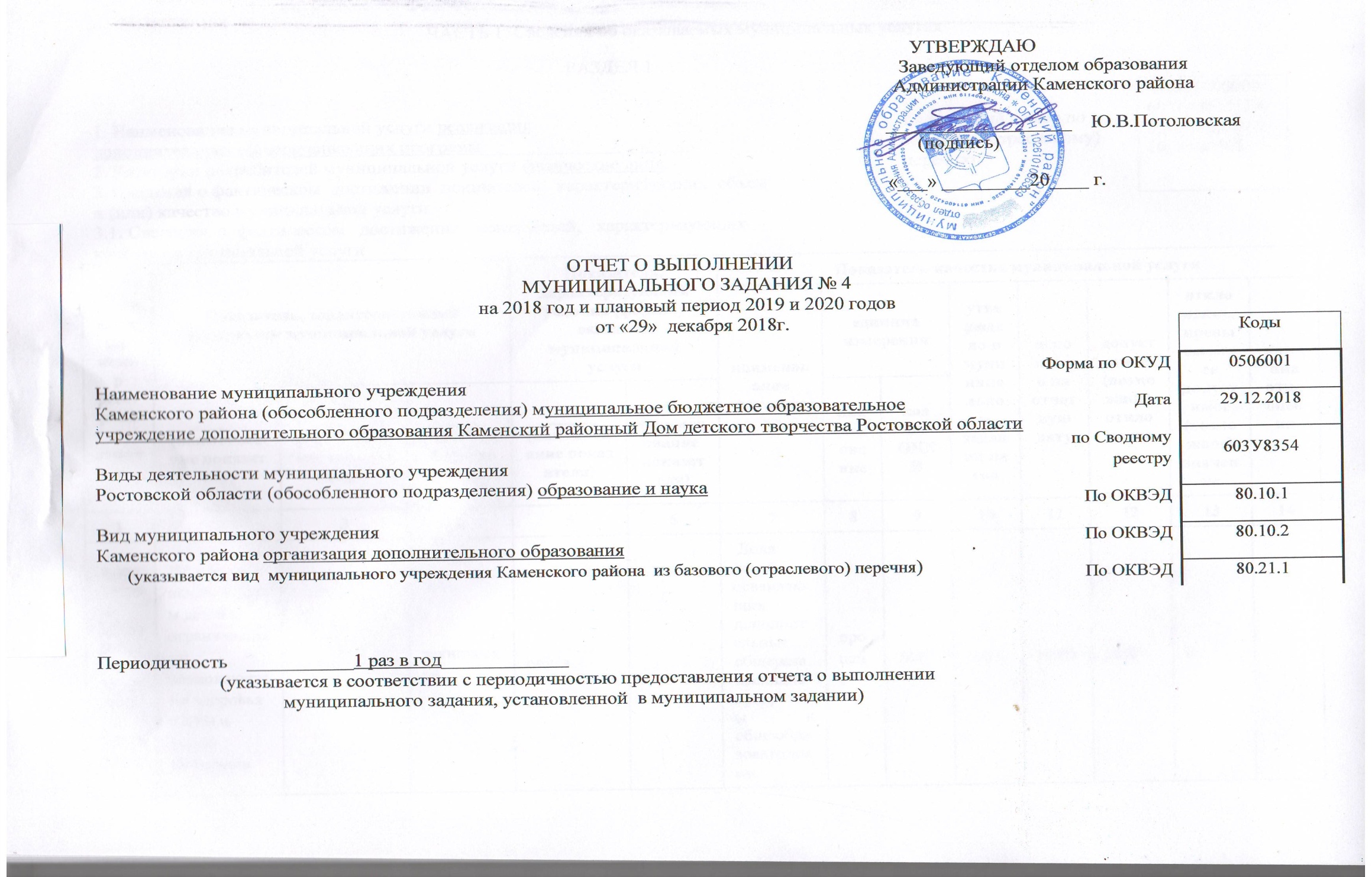 ЧАСТЬ 1. Сведения об оказываемых муниципальных услугах  РАЗДЕЛ 11. Наименование муниципальной услуги реализация                                                           		Уникальный номер по                     дополнительных общеразвивающих программ________________ _____.                                          базовому (отраслевому)                                   2. Категории потребителей муниципальной услуги физические лица.                                                перечню    3. Сведения о фактическом  достижении  показателей,  характеризующих  объеми (или) качество муниципальной услуги3.1. Сведения  о  фактическом   достижении   показателей,   характеризующихкачество муниципальной услуги 3.2. Сведения о фактическом достижении показателей, характеризующих объем муниципальной услугиРАЗДЕЛ 21. Наименование муниципальной услуги реализация                                                           		Уникальный номер по                     дополнительных общеразвивающих программ________________ _____.                                          базовому (отраслевым)                                   2. Категории потребителей муниципальной услуги физические лица.                                                перечню    3. Сведения о фактическом  достижении  показателей,  характеризующих  объеми (или) качество муниципальной услуги3.1. Сведения  о  фактическом   достижении   показателей,   характеризующихкачество муниципальной услуги 3.2. Сведения о фактическом достижении показателей, характеризующих объем работы РАЗДЕЛ 31. Наименование муниципальной услуги реализация                                                           		Уникальный номер по            дополнительных общеразвивающих программ________________ ____ .                                          базовому (отраслевым)                                   2. Категории потребителей муниципальной услуги физические лица.                                                перечню    3. Сведения о фактическом  достижении  показателей,  характеризующих  объеми (или) качество муниципальной услуги3.1. Сведения  о  фактическом   достижении   показателей,   характеризующихкачество муниципальной услуги3.2. Сведения о фактическом достижении показателей, характеризующих объем работыРАЗДЕЛ 41. Наименование муниципальной услуги реализация                                                           		Уникальный номер по            дополнительных общеразвивающих программ________________ ____ .                                          базовому (отраслевым)                                   2. Категории потребителей муниципальной услуги физические лица.                                                перечню    3. Сведения о фактическом  достижении  показателей,  характеризующих  объеми (или) качество муниципальной услуги3.1. Сведения  о  фактическом   достижении   показателей,   характеризующихкачество муниципальной услуги3.2. Сведения о фактическом достижении показателей, характеризующих объем работыРАЗДЕЛ 51. Наименование муниципальной услуги реализация                                                           		Уникальный номер по            дополнительных общеразвивающих программ________________ ____ .                                          базовому (отраслевым)                                   2. Категории потребителей муниципальной услуги физические лица.                                                перечню    3. Сведения о фактическом  достижении  показателей,  характеризующих  объеми (или) качество муниципальной услуги3.1. Сведения  о  фактическом   достижении   показателей,   характеризующихкачество муниципальной услуги3.2. Сведения о фактическом достижении показателей, характеризующих объем работыРАЗДЕЛ 61. Наименование муниципальной услуги реализация                                                           		Уникальный номер по            дополнительных общеразвивающих программ________________ ____ .                                          базовому (отраслевым)                                   2. Категории потребителей муниципальной услуги физические лица.                                                перечню    3. Сведения о фактическом  достижении  показателей,  характеризующих  объеми (или) качество муниципальной услуги3.1. Сведения  о  фактическом   достижении   показателей,   характеризующихкачество муниципальной услуги3.2. Сведения о фактическом достижении показателей, характеризующих объем работыРуководитель (уполномоченное лицо) ______________ _________ __________________
                                                                         (должность)      (подпись)        (расшифровка
                                                                                                                                   подписи)    «__» _________ 20__ г.________________________
    <1> Номер муниципального задания присваивается в информационной системе «Единая автоматизированная система управления общественными финансами в Ростовской области».    <2> Формируется при установлении муниципального задания на оказание муниципальной услуги (услуг) и работы (работ) и содержит требования к оказанию муницаной услуги (услуг) раздельно по каждой из муниципальных услуг с указанием порядкового номера раздела.    <3> Формируется при установлении муниципального задания на оказание муниципальной услуги (услуг) и работы (работ) и содержит сведения о выполнении работы (работ) раздельно по каждой из работ с указанием порядкового номера раздела.’000000000006031480111Г42002800300101003100101Уникальный номер реестровой записиПоказатель, характеризующий содержание муниципальной услугиПоказатель, характеризующий содержание муниципальной услугиПоказатель, характеризующий содержание муниципальной услугиПоказатель, характеризующий условия (формы) оказания муниципальной услугиПоказатель, характеризующий условия (формы) оказания муниципальной услугиПоказатель качества муниципальной услугиПоказатель качества муниципальной услугиПоказатель качества муниципальной услугиПоказатель качества муниципальной услугиПоказатель качества муниципальной услугиПоказатель качества муниципальной услугиПоказатель качества муниципальной услугиПоказатель качества муниципальной услугиУникальный номер реестровой записиПоказатель, характеризующий содержание муниципальной услугиПоказатель, характеризующий содержание муниципальной услугиПоказатель, характеризующий содержание муниципальной услугиПоказатель, характеризующий условия (формы) оказания муниципальной услугиПоказатель, характеризующий условия (формы) оказания муниципальной услугинаименование показателяединица измеренияединица измеренияутверждено в муниципальном задании на годисполнено на отчетную датудопустимое (возможное) отклонениеотклонение, превышающее допустимое (возможное) значениепричина отклоненияУникальный номер реестровой записи______
(наименование показателя)______
(наименование показателя)______
(наименование показателя)______
(наименование показателя)______
(наименование показателя)наименование показателянаименованиекод по ОКЕИутверждено в муниципальном задании на годисполнено на отчетную датудопустимое (возможное) отклонениеотклонение, превышающее допустимое (возможное) значениепричина отклонения1234567891011121314’000000000006031480111Г42002800300101003100101Дети за исключением детей с ограниченными возможностями здоровья (ОВЗ) и детей-инвалидовне указанотехническойочная Доля детей, осваивающих дополнительные общеразвивающие программы в общеобразовательном учреждениипроцент744100%100%20%0’000000000006031480111Г42002800300101003100101Дети за исключением детей с ограниченными возможностями здоровья (ОВЗ) и детей-инвалидовне указанотехническойочная Доля детей, ставших победителями и призерами всероссийских, международных и региональных мероприятияхпроцент744100%3,3%20%0 Доля родителей (законных представителей), удовлетворенных условиями и качеством предоставляемой услугипроцент744100%100%20%0Уникальный номер реестровой записиПоказатель, характеризующий содержание муниципальной услугиПоказатель, характеризующий содержание муниципальной услугиПоказатель, характеризующий содержание муниципальной услугиПоказатель, характеризующий условия (формы) оказания муниципальной услугиПоказатель, характеризующий условия (формы) оказания муниципальной услугиПоказатель объема муниципальной услугиПоказатель объема муниципальной услугиПоказатель объема муниципальной услугиПоказатель объема муниципальной услугиПоказатель объема муниципальной услугиПоказатель объема муниципальной услугиПоказатель объема муниципальной услугиПоказатель объема муниципальной услугиСредний размер платы (цена, тариф)Уникальный номер реестровой записиПоказатель, характеризующий содержание муниципальной услугиПоказатель, характеризующий содержание муниципальной услугиПоказатель, характеризующий содержание муниципальной услугиПоказатель, характеризующий условия (формы) оказания муниципальной услугиПоказатель, характеризующий условия (формы) оказания муниципальной услугинаименование показателяединица измеренияединица измеренияутверждено в муниципальном задании на годисполнено на отчетную датудопустимое (возможное) отклонениеотклонение, превышающее допустимое (возможное) значениепричина отклоненияСредний размер платы (цена, тариф)Уникальный номер реестровой записи______
(наименование показателя)______
(наименование показателя)_____
(наименование показателя)______
(наименование показателя)______
(наименование показателя)наименование показателянаименованиекод по ОКЕИутверждено в муниципальном задании на годисполнено на отчетную датудопустимое (возможное) отклонениеотклонение, превышающее допустимое (возможное) значениепричина отклоненияСредний размер платы (цена, тариф)123456789101112131415’000000000006031480111Г42002800300101003100101Дети за исключением детей с ограниченными возможностями здоровья (ОВЗ) и детей-инвалидовне указанотехническойочная Число обучающихся (человек)человек792919110%0Государственная (муниципальная) услуга или работа бесплатная’000000000006031480111Г42002800300101003100101Дети за исключением детей с ограниченными возможностями здоровья (ОВЗ) и детей-инвалидовне указанотехническойочная’000000000006031480111Г42002800300101003100101Уникальный номер реестровой записиПоказатель, характеризующий содержание муниципальной услугиПоказатель, характеризующий содержание муниципальной услугиПоказатель, характеризующий содержание муниципальной услугиПоказатель, характеризующий условия (формы) оказания муниципальной услугиПоказатель, характеризующий условия (формы) оказания муниципальной услугиПоказатель качества работыПоказатель качества работыПоказатель качества работыПоказатель качества работыПоказатель качества работыПоказатель качества работыПоказатель качества работыПоказатель качества работыУникальный номер реестровой записиПоказатель, характеризующий содержание муниципальной услугиПоказатель, характеризующий содержание муниципальной услугиПоказатель, характеризующий содержание муниципальной услугиПоказатель, характеризующий условия (формы) оказания муниципальной услугиПоказатель, характеризующий условия (формы) оказания муниципальной услугинаименование показателяединица измеренияединица измеренияутверждено в муниципальном задании на годисполнено на отчетную датудопустимое (возможное) отклонениеотклонение, превышающее допустимое (возможное) значениепричина отклоненияУникальный номер реестровой записи______
(наименование показателя)______
(наименование показателя)______
(наименование показателя)______
(наименование показателя)______
(наименование показателя)наименование показателянаименованиекод по ОКЕИутверждено в муниципальном задании на годисполнено на отчетную датудопустимое (возможное) отклонениеотклонение, превышающее допустимое (возможное) значениепричина отклонения1234567891011121314’000000000006031480111Г42002800300101003100101дети за исключением детей с ограниченными возможностями здоровья (ОВЗ) и детей-инвалидовне указанотуристско-краеведческойочная Доля детей, осваивающих дополнительные общеразвивающие программы в общеобразовательном учреждениипроцент744100%100%20%0’000000000006031480111Г42002800300101003100101дети за исключением детей с ограниченными возможностями здоровья (ОВЗ) и детей-инвалидовне указанотуристско-краеведческойочнаяДоля детей, ставших победителями и призерами всероссийских, международных и региональных мероприятияхпроцент744100%0%20%0 Доля родителей (законных представителей), удовлетворенных условиями и качеством предоставляемой услугипроцент744100%100%20%0Уникальный номер реестровой записиПоказатель, характеризующий содержание муниципальной услугиПоказатель, характеризующий содержание муниципальной услугиПоказатель, характеризующий содержание муниципальной услугиПоказатель, характеризующий условия (формы) оказания муниципальной услугиПоказатель, характеризующий условия (формы) оказания муниципальной услугиПоказатель объема муниципальной услугиПоказатель объема муниципальной услугиПоказатель объема муниципальной услугиПоказатель объема муниципальной услугиПоказатель объема муниципальной услугиПоказатель объема муниципальной услугиПоказатель объема муниципальной услугиПоказатель объема муниципальной услугиСредний размер платы (цена, тариф)Уникальный номер реестровой записиПоказатель, характеризующий содержание муниципальной услугиПоказатель, характеризующий содержание муниципальной услугиПоказатель, характеризующий содержание муниципальной услугиПоказатель, характеризующий условия (формы) оказания муниципальной услугиПоказатель, характеризующий условия (формы) оказания муниципальной услугинаименование показателяединица измеренияединица измеренияутверждено в муниципальном задании на годисполнено на отчетную датудопустимое (возможное) отклонениеотклонение, превышающее допустимое (возможное) значениепричина отклоненияСредний размер платы (цена, тариф)Уникальный номер реестровой записи______
(наименование показателя)______
(наименование показателя)_____
(наименование показателя)______
(наименование показателя)______
(наименование показателя)наименование показателянаименованиекод по ОКЕИутверждено в муниципальном задании на годисполнено на отчетную датудопустимое (возможное) отклонениеотклонение, превышающее допустимое (возможное) значениепричина отклоненияСредний размер платы (цена, тариф)123456789101112131415’000000000006031480111Г42002800300101003100101Дети за исключением детей с ограниченными возможностями здоровья (ОВЗ) и детей-инвалидовне указаноТуристско-краеведческойочная Число обучающихся (человек)человек792282810%0Государственная (муниципальная) услуга или работа бесплатная’000000000006031480111Г42002800300101003100101Дети за исключением детей с ограниченными возможностями здоровья (ОВЗ) и детей-инвалидовне указаноТуристско-краеведческойочная’000000000006031480111Г42002800300101003100101Уникальный номер реестровой записиПоказатель, характеризующий содержание муниципальной услугиПоказатель, характеризующий содержание муниципальной услугиПоказатель, характеризующий содержание муниципальной услугиПоказатель, характеризующий условия (формы) оказания муниципальной услугиПоказатель, характеризующий условия (формы) оказания муниципальной услугиПоказатель качества работыПоказатель качества работыПоказатель качества работыПоказатель качества работыПоказатель качества работыПоказатель качества работыПоказатель качества работыПоказатель качества работыУникальный номер реестровой записиПоказатель, характеризующий содержание муниципальной услугиПоказатель, характеризующий содержание муниципальной услугиПоказатель, характеризующий содержание муниципальной услугиПоказатель, характеризующий условия (формы) оказания муниципальной услугиПоказатель, характеризующий условия (формы) оказания муниципальной услугинаименование показателяединица измеренияединица измеренияутверждено в муниципальном задании на годисполнено на отчетную датудопустимое (возможное) отклонениеотклонение, превышающее допустимое (возможное) значениепричина отклоненияУникальный номер реестровой записи______
(наименование показателя)______
(наименование показателя)______
(наименование показателя)______
(наименование показателя)______
(наименование показателя)наименование показателянаименованиекод по ОКЕИутверждено в муниципальном задании на годисполнено на отчетную датудопустимое (возможное) отклонениеотклонение, превышающее допустимое (возможное) значениепричина отклонения1234567891011121314’000000000006031480111Г42002800300101003100101Дети за исключением детей с ограниченными возможностями здоровья (ОВЗ) и детей-инвалидовне указаносоциально-педагогическойочная Доля детей, осваивающих дополнительные общеразвивающие программы в общеобразовательном учреждениипроцент744100%100%20%0’000000000006031480111Г42002800300101003100101Дети за исключением детей с ограниченными возможностями здоровья (ОВЗ) и детей-инвалидовне указаносоциально-педагогическойочнаяДоля детей, ставших победителями и призерами всероссийских, международных и региональных мероприятияхпроцент744100%2,4%20%0 Доля родителей (законных представителей), удовлетворенных условиями и качеством предоставляемой услугипроцент744100%100%20%0Уникальный номер реестровой записиПоказатель, характеризующий содержание муниципальной услугиПоказатель, характеризующий содержание муниципальной услугиПоказатель, характеризующий содержание муниципальной услугиПоказатель, характеризующий условия (формы) оказания муниципальной услугиПоказатель, характеризующий условия (формы) оказания муниципальной услугиПоказатель объема муниципальной услугиПоказатель объема муниципальной услугиПоказатель объема муниципальной услугиПоказатель объема муниципальной услугиПоказатель объема муниципальной услугиПоказатель объема муниципальной услугиПоказатель объема муниципальной услугиПоказатель объема муниципальной услугиСредний размер платы (цена, тариф)Уникальный номер реестровой записиПоказатель, характеризующий содержание муниципальной услугиПоказатель, характеризующий содержание муниципальной услугиПоказатель, характеризующий содержание муниципальной услугиПоказатель, характеризующий условия (формы) оказания муниципальной услугиПоказатель, характеризующий условия (формы) оказания муниципальной услугинаименование показателяединица измеренияединица измеренияутверждено в муниципальном задании на годисполнено на отчетную датудопустимое (возможное) отклонениеотклонение, превышающее допустимое (возможное) значениепричина отклоненияСредний размер платы (цена, тариф)Уникальный номер реестровой записи______
(наименование показателя)______
(наименование показателя)_____
(наименование показателя)______
(наименование показателя)______
(наименование показателя)наименование показателянаименованиекод по ОКЕИутверждено в муниципальном задании на годисполнено на отчетную датудопустимое (возможное) отклонениеотклонение, превышающее допустимое (возможное) значениепричина отклоненияСредний размер платы (цена, тариф)123456789101112131415’000000000006031480111Г42002800300101003100101Дети за исключением детей с ограниченными возможностями здоровья (ОВЗ) и детей-инвалидовне указаносоциально-педагогическойочная Число обучающихся (человек)человек79220520510%0Государственная (муниципальная) услуга или работа бесплатная’000000000006031480111Г42002800300101003100101Дети за исключением детей с ограниченными возможностями здоровья (ОВЗ) и детей-инвалидовне указаносоциально-педагогическойочная’000000000006031480111Г42002800300101003100101Уникальный номер реестровой записиПоказатель, характеризующий содержание муниципальной услугиПоказатель, характеризующий содержание муниципальной услугиПоказатель, характеризующий содержание муниципальной услугиПоказатель, характеризующий условия (формы) оказания муниципальной услугиПоказатель, характеризующий условия (формы) оказания муниципальной услугиПоказатель качества работыПоказатель качества работыПоказатель качества работыПоказатель качества работыПоказатель качества работыПоказатель качества работыПоказатель качества работыПоказатель качества работыУникальный номер реестровой записиПоказатель, характеризующий содержание муниципальной услугиПоказатель, характеризующий содержание муниципальной услугиПоказатель, характеризующий содержание муниципальной услугиПоказатель, характеризующий условия (формы) оказания муниципальной услугиПоказатель, характеризующий условия (формы) оказания муниципальной услугинаименование показателяединица измеренияединица измеренияутверждено в муниципальном задании на годисполнено на отчетную датудопустимое (возможное) отклонениеотклонение, превышающее допустимое (возможное) значениепричина отклоненияУникальный номер реестровой записи______
(наименование показателя)______
(наименование показателя)______
(наименование показателя)______
(наименование показателя)______
(наименование показателя)наименование показателянаименованиекод по ОКЕИутверждено в муниципальном задании на годисполнено на отчетную датудопустимое (возможное) отклонениеотклонение, превышающее допустимое (возможное) значениепричина отклонения1234567891011121314’000000000006031480111Г42002800300101003100101Дети за исключением детей с ограниченными возможностями здоровья (ОВЗ) и детей-инвалидовне указанохудожественнойочная Доля детей, осваивающих дополнительные общеразвивающие программы в общеобразовательном учреждениипроцент744100%100%20%0’000000000006031480111Г42002800300101003100101Дети за исключением детей с ограниченными возможностями здоровья (ОВЗ) и детей-инвалидовне указанохудожественнойочнаяДоля детей, ставших победителями и призерами всероссийских, международных и региональных мероприятияхпроцент744100%15,7%20%0 Доля родителей (законных представителей), удовлетворенных условиями и качеством предоставляемой услугипроцент744100%100%20%0Уникальный номер реестровой записиПоказатель, характеризующий содержание муниципальной услугиПоказатель, характеризующий содержание муниципальной услугиПоказатель, характеризующий содержание муниципальной услугиПоказатель, характеризующий условия (формы) оказания муниципальной услугиПоказатель, характеризующий условия (формы) оказания муниципальной услугиПоказатель объема муниципальной услугиПоказатель объема муниципальной услугиПоказатель объема муниципальной услугиПоказатель объема муниципальной услугиПоказатель объема муниципальной услугиПоказатель объема муниципальной услугиПоказатель объема муниципальной услугиПоказатель объема муниципальной услугиСредний размер платы (цена, тариф)Уникальный номер реестровой записиПоказатель, характеризующий содержание муниципальной услугиПоказатель, характеризующий содержание муниципальной услугиПоказатель, характеризующий содержание муниципальной услугиПоказатель, характеризующий условия (формы) оказания муниципальной услугиПоказатель, характеризующий условия (формы) оказания муниципальной услугинаименование показателяединица измеренияединица измеренияутверждено в муниципальном задании на годисполнено на отчетную датудопустимое (возможное) отклонениеотклонение, превышающее допустимое (возможное) значениепричина отклоненияСредний размер платы (цена, тариф)Уникальный номер реестровой записи______
(наименование показателя)______
(наименование показателя)_____
(наименование показателя)______
(наименование показателя)______
(наименование показателя)наименование показателянаименованиекод по ОКЕИутверждено в муниципальном задании на годисполнено на отчетную датудопустимое (возможное) отклонениеотклонение, превышающее допустимое (возможное) значениепричина отклоненияСредний размер платы (цена, тариф)123456789101112131415’000000000006031480111Г42002800300101003100101Дети за исключением детей с ограниченными возможностями здоровья (ОВЗ) и детей-инвалидовне указанохудожественнойочная Число обучающихся (человек)человек79256656610%0Государственная (муниципальная) услуга или работа бесплатная’000000000006031480111Г42002800300101003100101Дети за исключением детей с ограниченными возможностями здоровья (ОВЗ) и детей-инвалидовне указанохудожественнойочная’000000000006031480111Г42002800300101003100101Уникальный номер реестровой записиПоказатель, характеризующий содержание муниципальной услугиПоказатель, характеризующий содержание муниципальной услугиПоказатель, характеризующий содержание муниципальной услугиПоказатель, характеризующий условия (формы) оказания муниципальной услугиПоказатель, характеризующий условия (формы) оказания муниципальной услугиПоказатель качества работыПоказатель качества работыПоказатель качества работыПоказатель качества работыПоказатель качества работыПоказатель качества работыПоказатель качества работыПоказатель качества работыУникальный номер реестровой записиПоказатель, характеризующий содержание муниципальной услугиПоказатель, характеризующий содержание муниципальной услугиПоказатель, характеризующий содержание муниципальной услугиПоказатель, характеризующий условия (формы) оказания муниципальной услугиПоказатель, характеризующий условия (формы) оказания муниципальной услугинаименование показателяединица измеренияединица измеренияутверждено в муниципальном задании на годисполнено на отчетную датудопустимое (возможное) отклонениеотклонение, превышающее допустимое (возможное) значениепричина отклоненияУникальный номер реестровой записи______
(наименование показателя)______
(наименование показателя)______
(наименование показателя)______
(наименование показателя)______
(наименование показателя)наименование показателянаименованиекод по ОКЕИутверждено в муниципальном задании на годисполнено на отчетную датудопустимое (возможное) отклонениеотклонение, превышающее допустимое (возможное) значениепричина отклонения1234567891011121314’000000000006031480111Г42002800300101003100101Дети за исключением детей с ограниченными возможностями здоровья (ОВЗ) и детей-инвалидовне указанофизкультурно-спортивнойочная Доля детей, осваивающих дополнительные общеразвивающие программы в общеобразовательном учреждениипроцент744100%100%20%0’000000000006031480111Г42002800300101003100101Дети за исключением детей с ограниченными возможностями здоровья (ОВЗ) и детей-инвалидовне указанофизкультурно-спортивнойочнаяДоля детей, ставших победителями и призерами всероссийских, международных и региональных мероприятияхпроцент744100%0%20%0 Доля родителей (законных представителей), удовлетворенных условиями и качеством предоставляемой услугипроцент744100%100%20%0Уникальный номер реестровой записиПоказатель, характеризующий содержание муниципальной услугиПоказатель, характеризующий содержание муниципальной услугиПоказатель, характеризующий содержание муниципальной услугиПоказатель, характеризующий условия (формы) оказания муниципальной услугиПоказатель, характеризующий условия (формы) оказания муниципальной услугиПоказатель объема муниципальной услугиПоказатель объема муниципальной услугиПоказатель объема муниципальной услугиПоказатель объема муниципальной услугиПоказатель объема муниципальной услугиПоказатель объема муниципальной услугиПоказатель объема муниципальной услугиПоказатель объема муниципальной услугиСредний размер платы (цена, тариф)Уникальный номер реестровой записиПоказатель, характеризующий содержание муниципальной услугиПоказатель, характеризующий содержание муниципальной услугиПоказатель, характеризующий содержание муниципальной услугиПоказатель, характеризующий условия (формы) оказания муниципальной услугиПоказатель, характеризующий условия (формы) оказания муниципальной услугинаименование показателяединица измеренияединица измеренияутверждено в муниципальном задании на годисполнено на отчетную датудопустимое (возможное) отклонениеотклонение, превышающее допустимое (возможное) значениепричина отклоненияСредний размер платы (цена, тариф)Уникальный номер реестровой записи______
(наименование показателя)______
(наименование показателя)_____
(наименование показателя)______
(наименование показателя)______
(наименование показателя)наименование показателянаименованиекод по ОКЕИутверждено в муниципальном задании на годисполнено на отчетную датудопустимое (возможное) отклонениеотклонение, превышающее допустимое (возможное) значениепричина отклоненияСредний размер платы (цена, тариф)123456789101112131415’000000000006031480111Г42002800300101003100101Дети за исключением детей с ограниченными возможностями здоровья (ОВЗ) и детей-инвалидовне указанофизкультурно-спортивной очная Число обучающихся (человек)человек792929210%0Государственная (муниципальная) услуга или работа бесплатная’000000000006031480111Г42002800300101003100101Дети за исключением детей с ограниченными возможностями здоровья (ОВЗ) и детей-инвалидовне указанофизкультурно-спортивной очная’000000000006031480111Г42002800300101003100101Уникальный номер реестровой записиПоказатель, характеризующий содержание муниципальной услугиПоказатель, характеризующий содержание муниципальной услугиПоказатель, характеризующий содержание муниципальной услугиПоказатель, характеризующий условия (формы) оказания муниципальной услугиПоказатель, характеризующий условия (формы) оказания муниципальной услугиПоказатель качества работыПоказатель качества работыПоказатель качества работыПоказатель качества работыПоказатель качества работыПоказатель качества работыПоказатель качества работыПоказатель качества работыУникальный номер реестровой записиПоказатель, характеризующий содержание муниципальной услугиПоказатель, характеризующий содержание муниципальной услугиПоказатель, характеризующий содержание муниципальной услугиПоказатель, характеризующий условия (формы) оказания муниципальной услугиПоказатель, характеризующий условия (формы) оказания муниципальной услугинаименование показателяединица измеренияединица измеренияутверждено в муниципальном задании на годисполнено на отчетную датудопустимое (возможное) отклонениеотклонение, превышающее допустимое (возможное) значениепричина отклоненияУникальный номер реестровой записи______
(наименование показателя)______
(наименование показателя)______
(наименование показателя)______
(наименование показателя)______
(наименование показателя)наименование показателянаименованиекод по ОКЕИутверждено в муниципальном задании на годисполнено на отчетную датудопустимое (возможное) отклонениеотклонение, превышающее допустимое (возможное) значениепричина отклонения1234567891011121314’000000000006031480111Г42002800300101003100101Дети за исключением детей с ограниченными возможностями здоровья (ОВЗ) и детей-инвалидовне указаноестественнонаучнойочная Доля детей, осваивающих дополнительные общеразвивающие программы в общеобразовательном учреждениипроцент744100%100%20%0’000000000006031480111Г42002800300101003100101Дети за исключением детей с ограниченными возможностями здоровья (ОВЗ) и детей-инвалидовне указаноестественнонаучнойочнаяДоля детей, ставших победителями и призерами всероссийских, международных и региональных мероприятияхпроцент744100%0%20%0 Доля родителей (законных представителей), удовлетворенных условиями и качеством предоставляемой услугипроцент744100%100%20%0Уникальный номер реестровой записиПоказатель, характеризующий содержание муниципальной услугиПоказатель, характеризующий содержание муниципальной услугиПоказатель, характеризующий содержание муниципальной услугиПоказатель, характеризующий условия (формы) оказания муниципальной услугиПоказатель, характеризующий условия (формы) оказания муниципальной услугиПоказатель объема муниципальной услугиПоказатель объема муниципальной услугиПоказатель объема муниципальной услугиПоказатель объема муниципальной услугиПоказатель объема муниципальной услугиПоказатель объема муниципальной услугиПоказатель объема муниципальной услугиПоказатель объема муниципальной услугиСредний размер платы (цена, тариф)Уникальный номер реестровой записиПоказатель, характеризующий содержание муниципальной услугиПоказатель, характеризующий содержание муниципальной услугиПоказатель, характеризующий содержание муниципальной услугиПоказатель, характеризующий условия (формы) оказания муниципальной услугиПоказатель, характеризующий условия (формы) оказания муниципальной услугинаименование показателяединица измеренияединица измеренияутверждено в муниципальном задании на годисполнено на отчетную датудопустимое (возможное) отклонениеотклонение, превышающее допустимое (возможное) значениепричина отклоненияСредний размер платы (цена, тариф)Уникальный номер реестровой записи______
(наименование показателя)______
(наименование показателя)_____
(наименование показателя)______
(наименование показателя)______
(наименование показателя)наименование показателянаименованиекод по ОКЕИутверждено в муниципальном задании на годисполнено на отчетную датудопустимое (возможное) отклонениеотклонение, превышающее допустимое (возможное) значениепричина отклоненияСредний размер платы (цена, тариф)123456789101112131415’000000000006031480111Г42002800300101003100101Дети за исключением детей с ограниченными возможностями здоровья (ОВЗ) и детей-инвалидовне указаноестественнонаучнойочная Число обучающихся (человек)человек79210710710%0Государственная (муниципальная) услуга или работа бесплатная’000000000006031480111Г42002800300101003100101Дети за исключением детей с ограниченными возможностями здоровья (ОВЗ) и детей-инвалидовне указаноестественнонаучнойочная